St. Kevin’s G.N.S.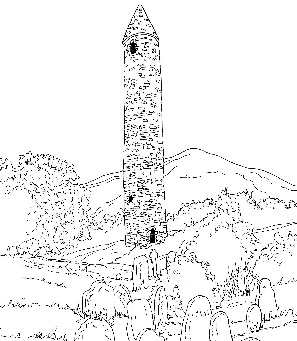 Kilnamanagh,Tallaght,Dublin 24.Roll N0: 19466ETelephone: 01-4517981Fax: 01-4526339 stkevinsgirls@gmail.com   Fifth Class: School Booklist 2019/2020GaeligeAbair Liom F  ( rented from school)English Read at Home Book 5 (can be bought 2nd hand)(C.J.Fallon).Revised spelling & tables (Keep from last year) (Folen).English Reader rented from schoolDictionary (Keep from last year).MathsBusy at Maths 5(C.J.Fallon)New Wave Mental Maths 5 (Revised Ed.)Prim Ed.ReligionGrow in Love (Veritas)SESE/SPHEBooks rented from school. (Retain Atlas from last year).Stationery:	2 X 32 page Memorandum Books ASBM ruled with margin.2 Maths Copies.Copy Covers.A 4 Refill Pad.10 no: 11 Copies (88 page).2 Document Holders which holds at least 40 plastic envelopes.3 Manuscript Books ASE4 120 pagesGeometry Set.2 Scrapbooks.Pencils, pens, parer, rubber, 30cm ruler, red biro, colouring pencils, markers, pritt stick, scissors, calculator. (These items should be replaced when necessary throughout the year).Rental & SundriesThe following expenses arise each year and allow us to run a rental scheme and implement the full curriculum.  This money is payable in SeptemberRental of Books			€10.00Photocopying			             €16.00Art & Craft				€16.00Equipment/Library			€20.00ICT Resources			             €  5.00School Diary				€  2.00Insurance (24 hour cover)	              €  6.00			Total 		€75.00